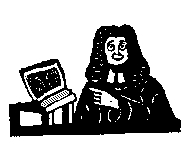 Northumbrian Language Competitions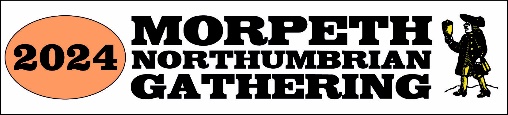 Writing entries deadline: **** Friday 1st March ****FULL COMPETITION RULES  from www.northumbriana.org.uk/gathering/competitions or contact Westgate House, Dogger Bank, Morpeth NE61 1RE (sae please); phone 01670 517397 or 513308; e-mail queries to john@bibbymorpeth.plus.comJUDGED IN ADVANCEENTRIES SUBMITTED BY POST OR E-MAIL BY 1st MARCH; SMALL ENTRY FEE; AWARDS ANNOUNCED AND PRESENTED ON 6th APRIL DURING THE GATHERINGCOMPOSING B1: SONG COMPOSITION:  an original song, words and music, in a Northumbrian tradition, by the entrant, or composer-lyricist collaboration; Northumbrian language welcomed; Northumbrian setting/theme expected; entry by score and/or CD and/or  MP3 sound file (see Gen. Rules 5 and 6), preferably both, but judged on merits of song, not of manuscript, CD or MP3.  NB: Original words for an existing tune should be entered in Class B3, not in B11; and an original tune for existing words in Class B2a, not B1; permission to so use another’s copyright tune or words having been obtained.         DIALECT NORTHUMBRIAN LANGUAGE WRITINGB3a: NOVICE DIALECT VERSE:   an original poem in a Northumbrian dialect of up to about 5 minutes’ recitation time; manuscripts judged on literary and dialect merits and traditional verse forms.B3b: OPEN DIALECT VERSE:   as for Class B3a.B4: JUNIOR DIALECT VERSE:   entrants, children aged under 14 on Gathering Saturday; entry, as for Class B3a, except for recital requirement; school multiple entry welcomed,B5: DIALECT PROSE:   an original prose piece in a Northumbrian dialect; judged as in Class B3a excluding verse requirement.  B15: JUNIOR DIALECT PROSE:   entrants as for Class B4; entry, an original prose piece in a Northumbrian dialect of up to about five minutes’ recitation time; no recitation requirement.Entrants to these dialect classes are invited to recite their entries at the Dialect Recital on Gathering Saturday (see below); please apply for free admission ticket on submitting entry.Also of interest: STANDARD ENGLISH WRITING CLASSES B8: SHORT STORY:   an original story of up to 1200 words, set in and characterizing Northumberland / Northumbrians in any period; in English or Northumbrian or both as appropriate.B16: ENGLISH VERSE:   an original poem (not in dialect) relating to Northumberland; entrants of any age.  Gathering Weekend   LIVE SPEAKING EVENTS – NO ADVANCE BOOKING REQUIRED; SMALL CHARGE AT DOOR:St ROBERT’S CHURCH HALL, Oldgate  1.00 for 1.30 p.m.  Saturday 6th AprilC18: NORTHUMBRIAN SPEECH: one entry per entrant; a recital of up to 5 minutes’ duration (including any introduction), of all or part of any piece of Northumbrian verse or prose, by any writer; entrant to supply judge with a copy of text before reciting; judged on understanding of text, oral delivery and quality & consistency of Northumbrian accents & vocabulary.  Entrants are recommended to choose texts rich in Northumbrian words, expressions & character.  District dialects of the language are acceptable; entrants may wish to specify on entry form the dialect area (e.g. Tyneside/Geordie, Coquetdale, general).C22: STORYTELLING: a story set in Northumberland; by entrant or another person or traditional; up to 5 minutes  (including any introduction); dialect as appropriate; judged on presentation, atmosphere, character, dialect quality & use of memory. District dialects: see C18. C26: HOAFY TELLING (OR PULL TOTHER ONE): a tall tale, judged for convincing delivery, use of memory, depth of deception and audience amazement; Northumbrian theme or setting; preferably to include dialect; up to 5 minutes  (including any introduction).   Hoafy Trophy in memory of Terry Common.And don’t forget other Gathering events 5th- 7th April including concerts and church servicewith special guests including singer Benny Graham and dialect songwriter Graham Bell!All programme details and updates on the Morpeth Northumbrian Gathering website www.northumbriana.org.uk/gathering